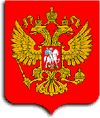 ПРЕЗИДЕНТ РОССИЙСКОЙ ФЕДЕРАЦИИ УКАЗ 
от 25 января . N 76 О ДНЕ РОССИЙСКОГО СТУДЕНЧЕСТВА  
   1. Установить День российского студенчества и отмечать его 25 января. 
    2. Настоящий Указ вступает в силу со дня его подписания. 
 Президент Российской Федерации 
В.ПУТИН 